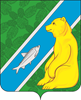 Об утверждении Типового положенияинформирования работниками работодателяо случаях склонения их к совершению коррупционныхправонарушений и порядке рассмотрения такихсообщений в МКУК «КДЦ «Лидер», единственным учредителем которого является администрация городского поселения АндраВ целях формирования единого подхода к обеспечению работы по профилактике и противодействию коррупции в МКУК «КДЦ «Лидер», единственным учредителем которого является администрация городского поселения Андра, руководствуясь Федеральным законом от 25 декабря 2008 года № 273-ФЗ «О противодействии коррупции», Уставом городского поселения Андра:Утвердить:           1.Типовое Положение информирования работниками работодателя о случаях склонения их к совершению коррупционных правонарушений и порядке рассмотрения таких сообщений в МКУК «КДЦ «Лидер», единственным учредителем которого является администрация городского поселения Андра (приложение 1).          2.Форму журнала регистрации и учета уведомлений о фактах обращения в целях склонения работников к совершению коррупционных правонарушений (приложение 2).          3.Рекомендовать МКУК «КДЦ «Лидер», единственным учредителем которого является администрация городского поселения Андра, руководствоваться настоящим распоряжением при организации антикоррупционной деятельности и разработке локального нормативного акта.           4. Обнародовать настоящее постановление посредством размещения в информационно – телекоммуникационной сети «Интернет», на официальном сайте администрации муниципального образования городское поселение Андра по адресу www.andra-mo.ru, а также разместить на информационных стендах администрации городского поселения Андра.          5. Контроль за исполнением постановления оставляю за собой.И.о. главы городского поселения Андра			                      Н.О. ЯвкинаПриложение 1к постановлениюадминистрации  городскогопоселения Андра  от 04.03.2019 № 105Типовое положение
информирования работниками работодателя о случаях склонения их
к совершению коррупционных правонарушений и порядке рассмотрения таких сообщений в МКУК «КДЦ «Лидер», единственным учредителем которого является администрация городского поселения Андра           1.Настоящее Типовое положение определяет порядок информирования работодателя МКУК «КДЦ «Лидер», единственным учредителем которого является администрация городского поселения Андра (далее – муниципальное учреждение), о случаях склонения работников к совершению коррупционных нарушений.          2.В целях настоящего Типового положения используются следующие понятия:работники муниципального учреждения – физические лица, состоящие с муниципальным учреждением в трудовых отношениях на основании трудового договора;уведомление – сообщение работника муниципального учреждения об обращении к нему в целях склонения к совершению коррупционных правонарушений;иные понятия, используемые в настоящем Типовом положении, применяются в том же значении, что и в Федеральном законе от 25 декабря 2008 года № 273-ФЗ «О противодействии коррупции».           3. Работники обязаны информировать работодателя обо всех случаях обращения к ним лиц в целях склонения их к совершению коррупционных правонарушений.           4. В случае поступления к работнику муниципального учреждения обращения в целях склонения к совершению коррупционных правонарушений указанный работник муниципального учреждения обязан незамедлительно устно уведомить работодателя. В течение одного рабочего дня работник муниципального учреждения обязан направить работодателю уведомление в письменной форме.При невозможности направить уведомление в указанный срок
(в случае болезни, командировки, отпуска и т.д.) работник муниципального учреждения направляет работодателю уведомление в течение одного рабочего дня после прибытия на рабочее место.5. В уведомлении должны содержаться следующие сведения:фамилия, имя, отчество уведомителя, контактный телефон, а также иная информация, которая, по мнению уведомителя, поможет установить с ним контакт;замещаемая должность;обстоятельства, при которых произошло обращение в целях склонения к совершению коррупционных правонарушений;известные сведения о лице (физическом или юридическом), выступившем с обращением в целях склонения к совершению коррупционных правонарушений;изложение сути обращения (дата и место обращения, к совершению какого действия (бездействия) происходит склонение, предложенная выгода, предполагаемые последствия, иные обстоятельства обращения);сведения о лицах, имеющих отношение к данному делу, и свидетелях, если таковые имеются;сведения об информировании органов прокуратуры или других государственных органов об обращении в целях склонения к совершению коррупционных правонарушений (при наличии);иные известные сведения, представляющие интерес для разбирательства по существу;подпись уведомителя;дата составления уведомления.          6. Работодатель рассматривает уведомление и передает его в структурное подразделение или должностному лицу, ответственному за противодействие коррупции в муниципальном учреждении, для регистрации в журнале регистрации и учета уведомлений о фактах обращения в целях склонения работников к совершению коррупционных правонарушений (далее – журнал) (приложение 2 к настоящему распоряжению) в день получения уведомления.Анонимные уведомления передаются в структурное подразделение или должностному лицу, ответственному за противодействие коррупции в муниципальном учреждении, для сведения.Анонимные уведомления регистрируются в журнале, но к рассмотрению не принимаются.           7. Проверка сведений, содержащихся в уведомлении, проводится в течение пятнадцати рабочих дней со дня регистрации уведомления.           8. С целью организации проверки работодатель в течение трех рабочих дней создает комиссию по проверке факта обращения в целях склонения работника муниципального учреждения к совершению коррупционных правонарушений (далее – комиссия).           9. Персональный состав комиссии (председатель, заместитель председателя, члены и секретарь комиссии) назначается работодателем и утверждается правовым актом муниципального учреждения.          10. В ходе проверки должны быть установлены:причины и условия, которые способствовали обращению лица к работнику муниципального учреждения с целью склонения его к совершению коррупционных правонарушений;действия (бездействие) работника муниципального учреждения, к незаконному исполнению которых его пытались склонить.           11. Результаты проверки комиссия представляет работодателю в форме письменного заключения в трехдневный срок со дня окончания проверки.           12. В заключении указываются:состав комиссии;сроки проведения проверки;составитель уведомления и обстоятельства, послужившие основанием для проведения проверки;подтверждение достоверности (либо опровержение) факта, послужившего основанием для составления уведомления;причины и обстоятельства, способствовавшие обращению в целях склонения работника муниципального учреждения к совершению коррупционных правонарушений.           13. В случае подтверждения наличия факта обращения в целях склонения работника муниципального учреждения к совершению коррупционных правонарушений комиссией в заключение выносятся рекомендации работодателю по применению мер по недопущению коррупционного правонарушения.         Работодателем принимается решение о передаче информации в органы прокуратуры.         14. В случае если факт обращения в целях склонения работника муниципального учреждения к совершению коррупционных правонарушений не подтвердился, но в ходе проведенной проверки выявились признаки нарушений требований к служебному поведению либо конфликта интересов, материалы, собранные в ходе проверки, а также заключение направляются для рассмотрения на заседании общественного (наблюдательного, попечительского) совета (при наличии) и принятия соответствующего решения, а также представляются работодателю для принятия решения о применении дисциплинарного взыскания в течение двух рабочих дней после завершения проверки.                                                                                                                                                                    Приложение 2 к постановлению                                                                                                                                                                     администрации  городского                                                                                                                                                              поселения Андра  от 04.03.2019 № 105  Форма
журнала регистрации и учета уведомлений о фактах обращения
в целях склонения работников к совершению
коррупционных правонарушенийАДМИНИСТРАЦИЯГОРОДСКОГО ПОСЕЛЕНИЯ   АНДРАОктябрьского районаХанты- Мансийского автономного округа – ЮгрыПОСТАНОВЛЕНИЕАДМИНИСТРАЦИЯГОРОДСКОГО ПОСЕЛЕНИЯ   АНДРАОктябрьского районаХанты- Мансийского автономного округа – ЮгрыПОСТАНОВЛЕНИЕАДМИНИСТРАЦИЯГОРОДСКОГО ПОСЕЛЕНИЯ   АНДРАОктябрьского районаХанты- Мансийского автономного округа – ЮгрыПОСТАНОВЛЕНИЕАДМИНИСТРАЦИЯГОРОДСКОГО ПОСЕЛЕНИЯ   АНДРАОктябрьского районаХанты- Мансийского автономного округа – ЮгрыПОСТАНОВЛЕНИЕАДМИНИСТРАЦИЯГОРОДСКОГО ПОСЕЛЕНИЯ   АНДРАОктябрьского районаХанты- Мансийского автономного округа – ЮгрыПОСТАНОВЛЕНИЕАДМИНИСТРАЦИЯГОРОДСКОГО ПОСЕЛЕНИЯ   АНДРАОктябрьского районаХанты- Мансийского автономного округа – ЮгрыПОСТАНОВЛЕНИЕАДМИНИСТРАЦИЯГОРОДСКОГО ПОСЕЛЕНИЯ   АНДРАОктябрьского районаХанты- Мансийского автономного округа – ЮгрыПОСТАНОВЛЕНИЕАДМИНИСТРАЦИЯГОРОДСКОГО ПОСЕЛЕНИЯ   АНДРАОктябрьского районаХанты- Мансийского автономного округа – ЮгрыПОСТАНОВЛЕНИЕАДМИНИСТРАЦИЯГОРОДСКОГО ПОСЕЛЕНИЯ   АНДРАОктябрьского районаХанты- Мансийского автономного округа – ЮгрыПОСТАНОВЛЕНИЕАДМИНИСТРАЦИЯГОРОДСКОГО ПОСЕЛЕНИЯ   АНДРАОктябрьского районаХанты- Мансийского автономного округа – ЮгрыПОСТАНОВЛЕНИЕ«04»марта2019г.№105пгт. Андрапгт. Андрапгт. Андрапгт. Андрапгт. Андрапгт. Андрапгт. Андрапгт. Андрапгт. Андрапгт. Андра№ п/пДата регистрацииСведения об уведомителеДата и место обращения.Краткое изложение обстоятельств делаРешение о проведении проверки (дата, номер)Решение, принятое по результатам проверкиДата и исходящий номер направления материалов в органы прокуратурыПримечание12345678